Технологическая карта  занятия  в подготовительной  группекомпенсирующей направленности для детей с ОНР._    ( Автор: Васютина Л.В.)Нозологическая группа (психолого-педагогическая характеристика детей):  дети с ОНР- с нормальным слухом и сохранным интеллектом. Тема: « Как мы в цирке побывали». Автоматизация звука [Р] изолированно.Цель: Создать условия, способствующие сплочению детского коллектива путем      коллективного решения общих задач  через  коммуникативную деятельность социально и автоматизация звука [Р].Коррекционно-образовательные задачи: Создать условия для  развитию  связной речи, автоматизации звук [р] в словах, в спонтанной речи создать и  развития умения выражать свои впечатления словом, мимикой, жестом. Коррекционно-развивающие задачи: Способствовать развитию познавательной активности, общеречевых способностей и  фонематических процессов.Коррекционно-воспитательные задачи: Содействовать формированию ценностного отношения детей к другому человеку, умения находить общий язык в совместной деятельности; прививать культуру речи в процессе общения.Технологии и методы совместной деятельности: Информационно-коммуникационные, игровые, деятельностные,  коррекционно – развивающие.Специальные образовательные условия для детей с ОВЗ (в соответствии с образовательными потребностями): Использовать здоровьесберегающие технологии; парциональную  нагрузку  мыслительной, продуктивной и двигательной активности. Ход образовательной деятельностиЭтап образовательной деятельностиОрганизация рабочего пространстваДеятельность взрослогоДеятельность детейП/П условия/Условия социальной ситуации развитияI. Вводная часть.Мотивация к деятельностиДети находятся в группе. Звучит фоновая музыка.На экране видео «Автобус» .I. Основной этап НОД.Слайд  Подготовим арену цирка к выступлению.На арене цирка тигры.Слайд.Динамическая пауза «Узнай, кто я?»Дидактическая игра «Доскажи словечко». Дидактическая игра «Положи мяч в карзину».III. РефлексияСлайд 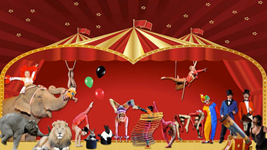 Фоновая мелодия «Фа-Сольки» - Цирк. (минусовка)Д/и «Составь слово».Логоритмичес-кое упражнение Е.Железновой «Автобус». (Музыкальная колонка).Игра «Внимательные глазки».Планирование деятельности. Совместное обсуждение решения задач, проблемы с целью создание условий для планирования и решения детьми поставленных задач.Мультимедийная презентация.Отгадывание загадки.Автоматизация звука [Р].  Ремикс «Цирк»https://box.hitplayer.ru/?s=acmСлайды с загадками: акробат, жонглер и другие артисты цирка)Корзинка, мячи по количеству слов со звуком [Р].Мультимедийная презентация. Фоновая музыка.Сюрпризный момент.-Здравствуйте друг, здравствуйте друг. Становись скорее в круг.Мы на право пойдем- раз, два, три!Мы налево пойдем- раз, два, три!Мы руками взмахнем_ раз, два, три!- Мы занятие начинаем, Интересно, что узнаем? (дети проходят на стульчики).(Слышно звуки за дверью).-Что за шум? Пойду посмотрю? (Выходит и скоро возвращается с письмом).-Ребята, нам в группу принесли письмо. (Вместе с детьми рассматривают конверт.) Как вы думаете, от кого оно? (Билеты в цирк в конверте).-А в конверте еще есть картинки (достаю). Посмотрите, кто на картинках? (Цапля, индюк, рысь, кот- первые буквы в каждом слове выделены цветом). Как нам картинки помогут?(Цапля, индюк, рысь, кот).Игра «Автобус».«Вот мы в автобусе сидим, и сидим, и сидим…»https://nsportal.ru/sites/default/files/audio/2021/09/muzykalnaya_igra_-_avtobus_iplayer.fm_.mp3-Ребята, куда мы с вами приехали? Почему вы так думаете?Звенит звонок. Усаживайтесь удобнее, цирковое представление начинается! (На столах открытые коробочки с плоские карточками- фигурами. Дети становятся к раздаточному материалу как пожелают- с другом или по несколько человек). -Ребята, какой формы арены цирка? (Круглой). Посмотрите, вот арена с тумбами, так они должны стоять, чтобы цирковые животные  не запутались. Какой формы есть тумбы? (Круглой, квадратной, в виде ромба, прямоугольной, треугольной, овальной). Ещё раз посмотрите и запомните где, какая тумба стоит. А теперь расставьте тумбы на арене самостоятельно, как запомнили. (Дети смотрят ещё в течение 30 секунд, а затем по памяти выкладывают фигуры на своём круге).- Кто же сейчас выступать выйдет? (Загадка) - Верно, тигры выступают первые.Тигры любят рычать. Давайте  мы произнесём звук [Р]: Р-Р-Р-Р-Р-Р, ещё громче, чтоб тигры услышали Р-Р-Р-Р, а теперь каждый по отдельности произнесите звук [Р].- Дайте характеристику звука [Р]. Он согласный, твёрдый, звонкий. Всё правильно. Тигрята предлагают и вам представить себя в роли артиста цирка. А кого вы представляете – покажите, пока будет звучать музыка. Будем передавать флажок.  Когда музыка выключиться- у кого в руке флажок замирает и не двигается.  Остальные угадывают. В конце игры каждый ребенок называет, кого он изобразил. -Ребята, сейчас на арену цирка выйдут другие артисты. А профессии цирковых артистов вы угадывайте и подсказывайте мне словечко. (После каждого ответа на экране появляется изображение артиста цирка на манеже).1.  Прыгает вперед, назад.     Это ловкий  … (акробат).  Слайд2.  Мячики он вверх бросает,ловит их и вновь кидает. Не уронит на ковер  ни один, ведь он … (жонглер). - Поможем убрать? На арене остались мячи. Тольки их можно взять и убрать, если слове есть  звук [р]. (Слова: акробат, факир, дрессировщик, жонглер, циркач, циркачка, танцор, цирк, шатер).-Ребята, вот мы и помогли всем артистам. И представление в цирке закончилось. Какое впечатление у вас осталось?(Задаю вопросы, даю возможность выговориться).-А я хочу спросить вас, сложно  было вам выполнять задания сегодня и   при выполнении каких заданий вы испытывали сложности? -Молодцы, но это еще не все…(Вбегает клоун (помощник воспитателя).-Я ели успел к вам, ребята.  Хочу на память вам подарить снимки своих друзей. Только я так торопился к вам, что изображения получились простыми. (Показывает черно- белые раскраски). И как быть- не знаю.- Спасибо вам, ребята. (Убегает).Дети все вместе проговаривают и показывают движения по тексту.Берутся  за руки, по друг на друга с улыбкой смотрят.Слушают,высказываются, отвечают на вопросы.-Составим слово из первых букв. (Цирк). Изображают эмоцию радости. Выполняют логоритмическое упражнение.Слушают,высказываются, отвечают на вопросы.Ответы детей. Выполняют упражнение.Произносят звук [Р] изолированно.Характеристика звука по схеме.Принимают активное участие в игре .Через собственные знания стараются пластикой и мимикой изображают артиста цирка. Слушают, анализируют информацию.  Формулируют ответ.Слушают,Называют слово со звуком Р, убирают мяч в корзину.Условия для создания эмоционального настроя.Проявляется эмоциональная отзывчивость, доброжелательность.Проявляет любопытство и сопереживание.Воспитанники  эмоционально настраиваются на положительное взаимоотношения.  Условия для развития логического мышления, фонематического восприятия. Развитие чувства ритма,  умение координировать речь с движением. Воспитывать дружеские взаимоотношения в игре.Проявляет любопытство, заинтересованность.Развиваются умения выполнять адекват-ные возрасту задачи, опираясь на собственный опыт и новые знания.Развитие зрительной памяти и внимания. Условия для автоматизации изолированного звука [Р], характеристика звука. Развитие речевого аппарата.Сосредотачивают внимание на работе.Анализируют, что получилось.Развивают пластику, фантазию, воображение.Развитие фонематического слуха. Развитие воображения, мышления, умения воспринимать информацию на слух и анализировать, выявлять главное.Актуализация знаний и собственного опыта детей. Развитие фонематического восприятия. 